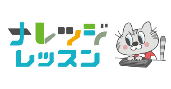 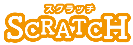 ・を体験ペイントアプリでデザイン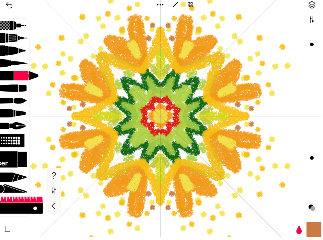 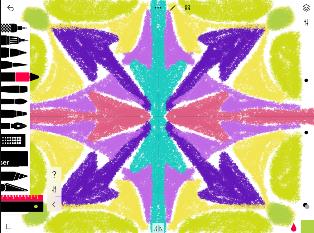 ＜基本＞とは？ある点のまわりに180°まわすと、もとの形にぴったりなるをという。＜基本＞ペイントアプリ「Tayasui Sketches」「Tayasui Sketches」は、のiPad用のアプリ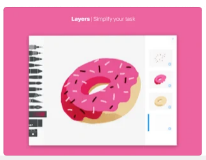 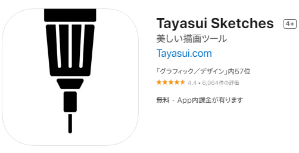 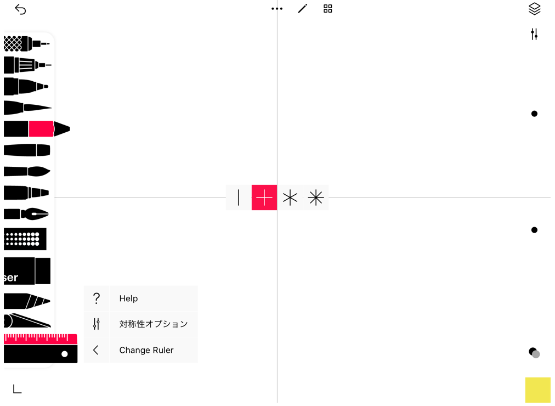 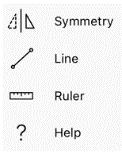 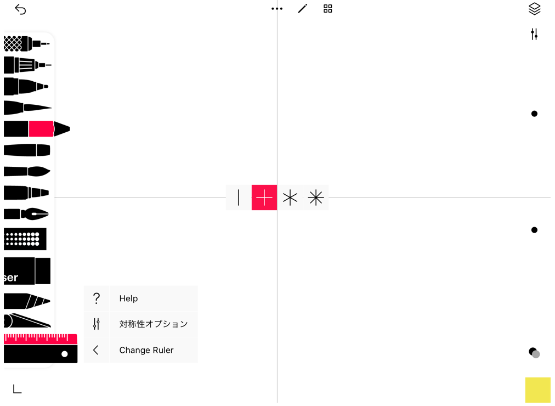 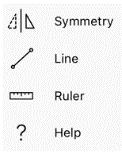 （基本１）シンメトリー（）で絵をこう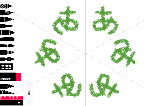 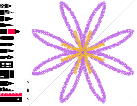 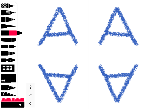 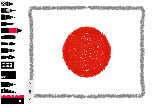 （基本２）シンメトリーのをみつけて、いてみよう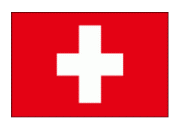 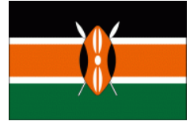 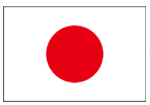 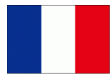 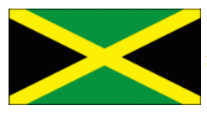 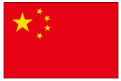 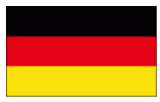 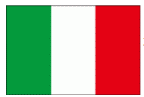 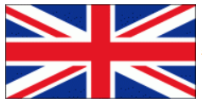 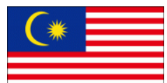 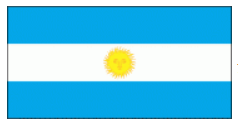 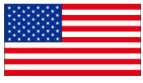 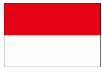 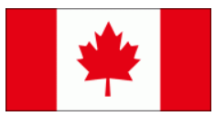 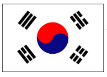 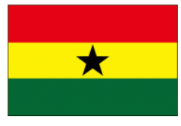 （基本３）シンメトリーでをこう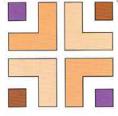 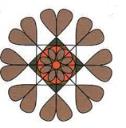 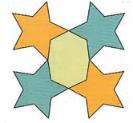 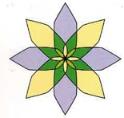 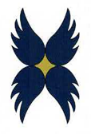 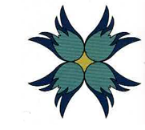 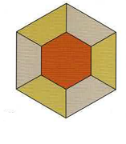 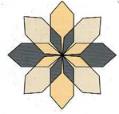 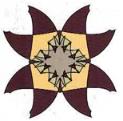 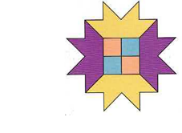 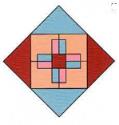 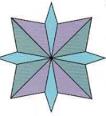 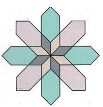 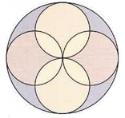 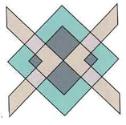 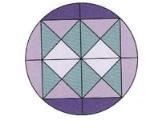 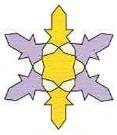 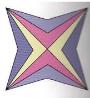 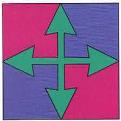 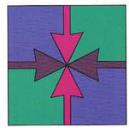 ＜応用＞イメージスクラッチで4の絵がかけるアプリを作ろう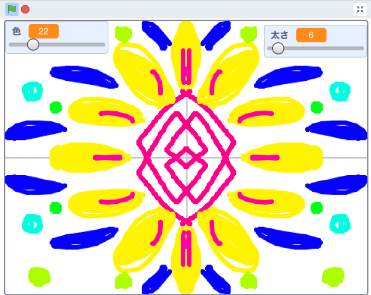 （応用１） のしくみ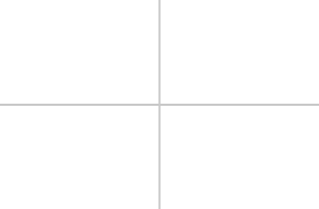 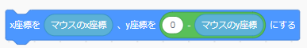 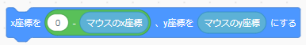 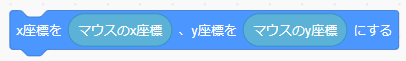 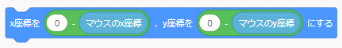 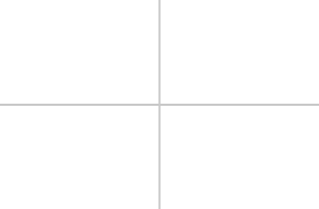 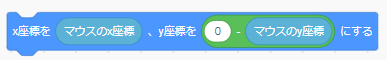 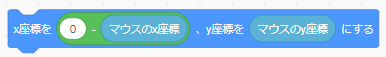 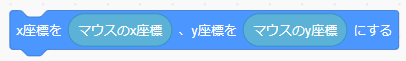 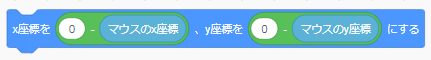 （応用２）4のをかく 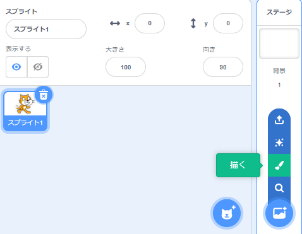 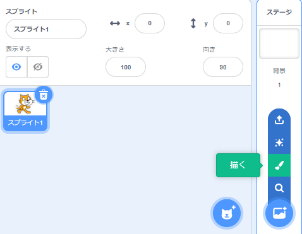 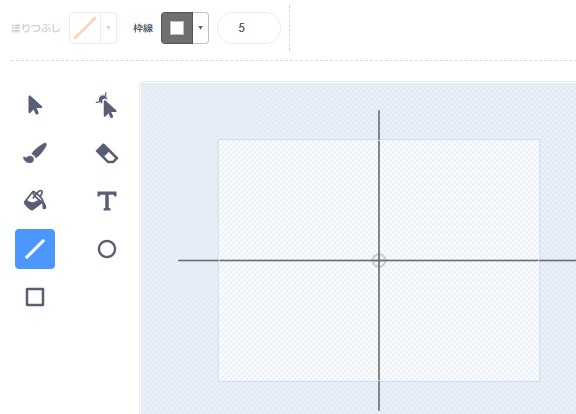 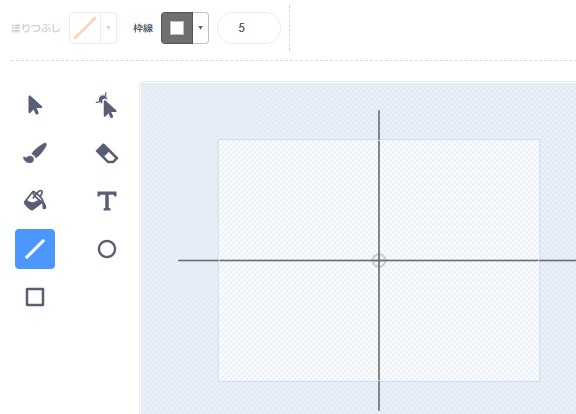 （応用３）の「ペン」ブロックをつかう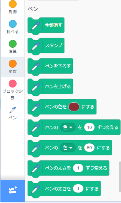 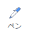 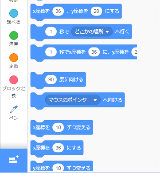 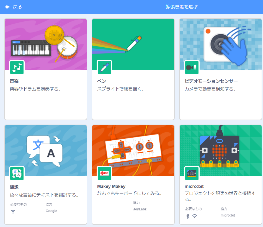 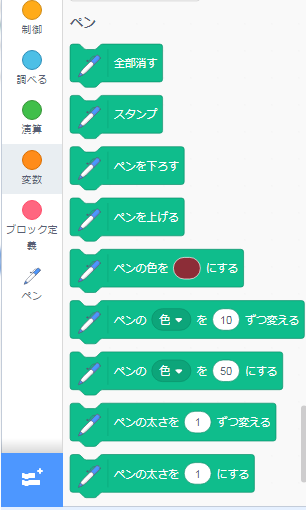 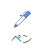 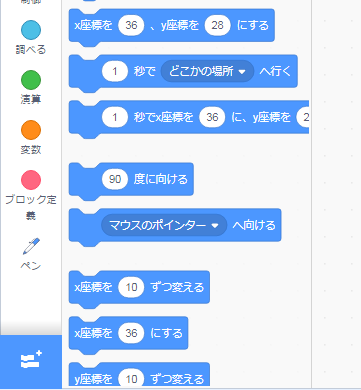 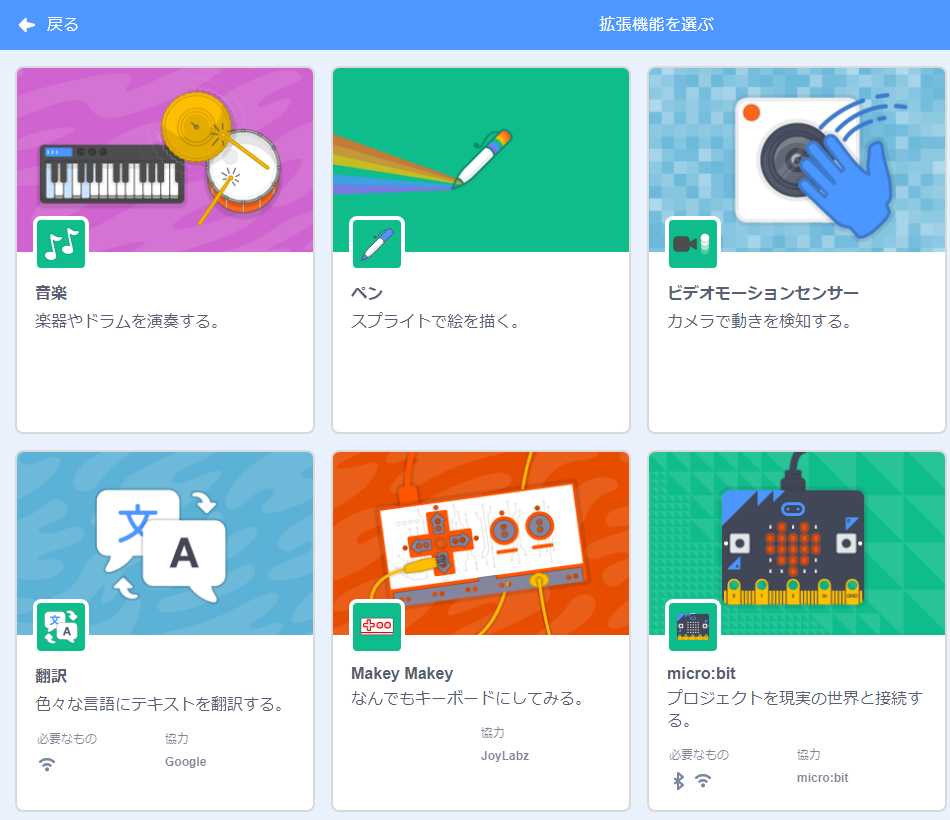 （応用４）ペン１のスプライト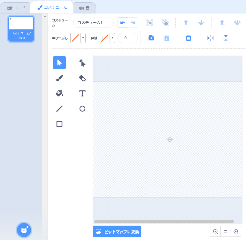 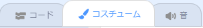 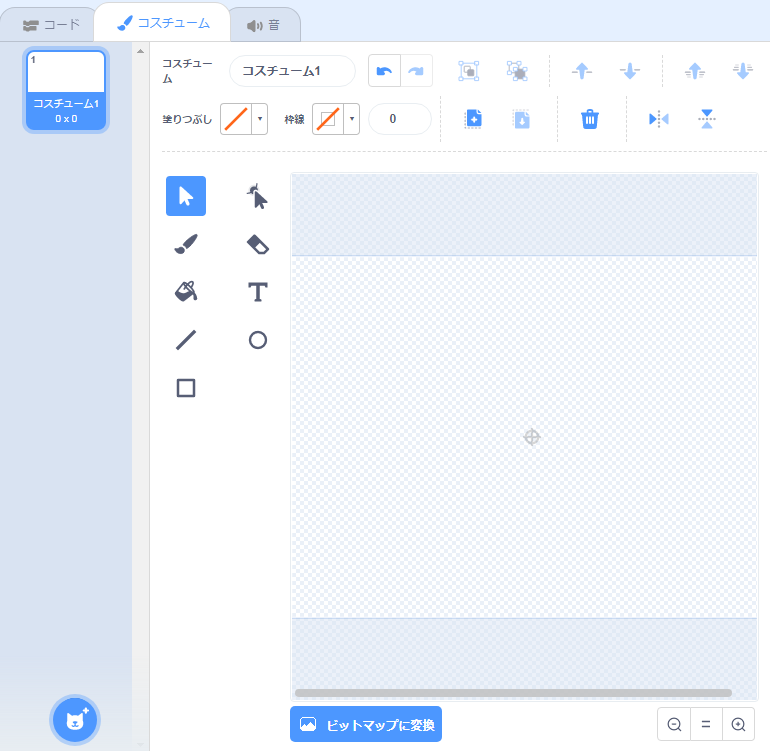 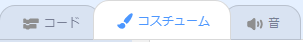 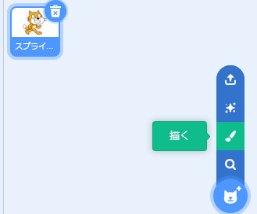 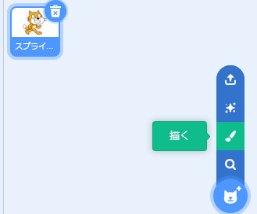 （応用5）「色」「太さ」を変えられるスライダーをつくる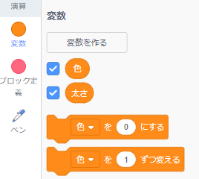 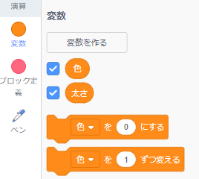 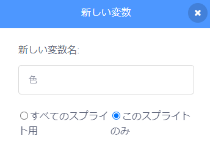 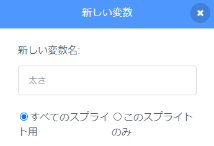 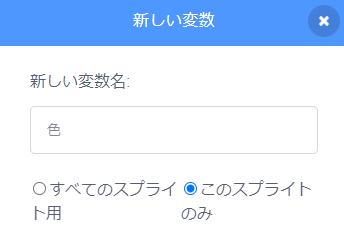 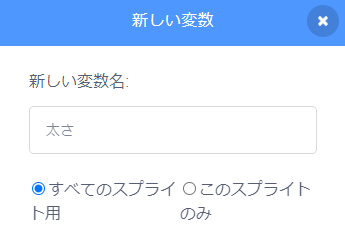 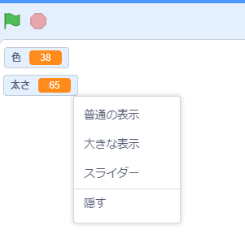 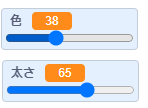 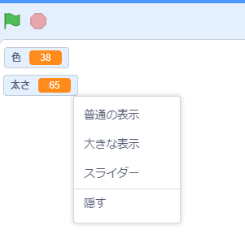 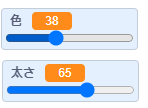 （応用６）ペン１のプログラム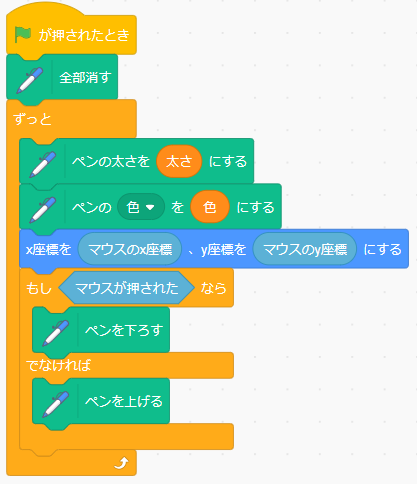 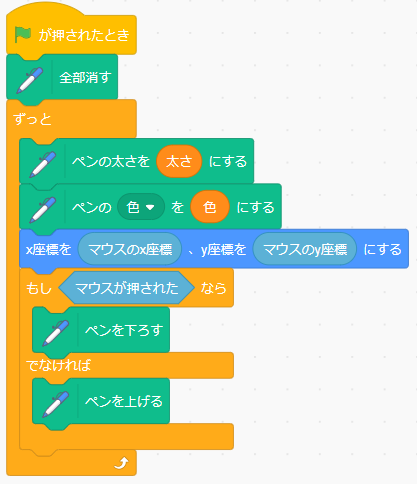 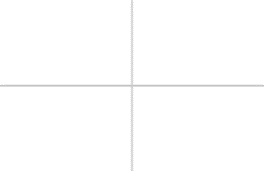 （応用７）ペン２のプログラム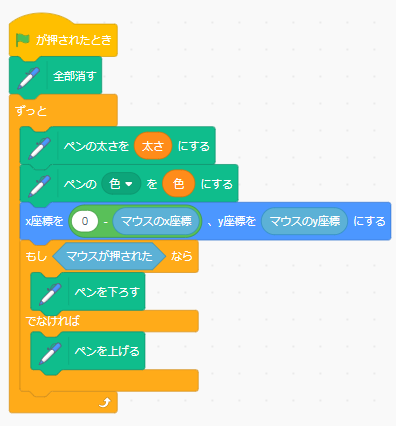 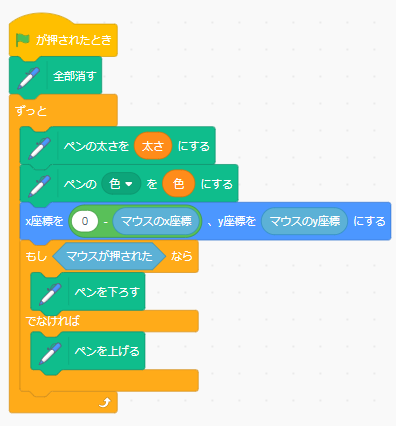 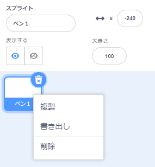 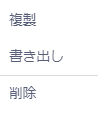 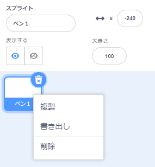 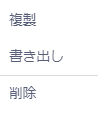 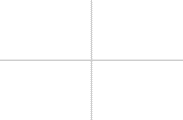 （応用８）ペン３のプログラム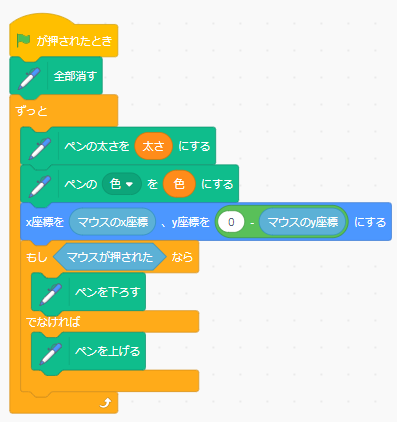 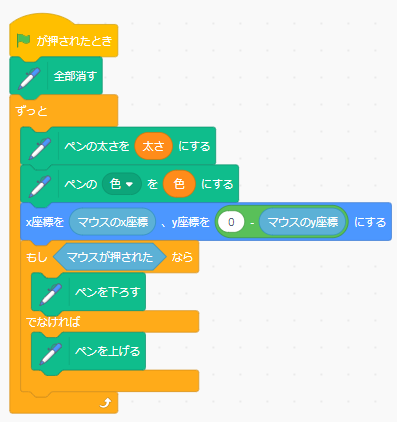 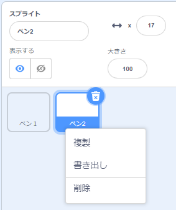 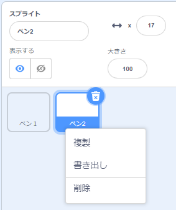 （応用９）ペン4のプログラム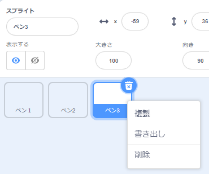 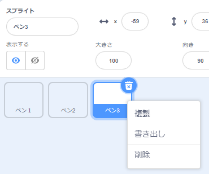 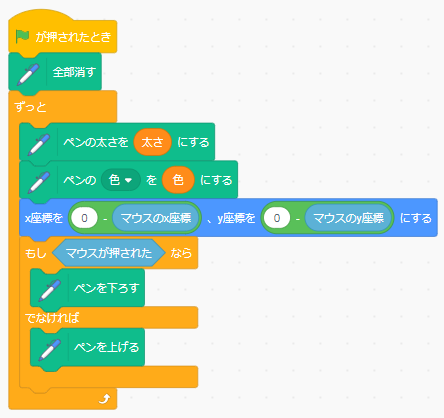 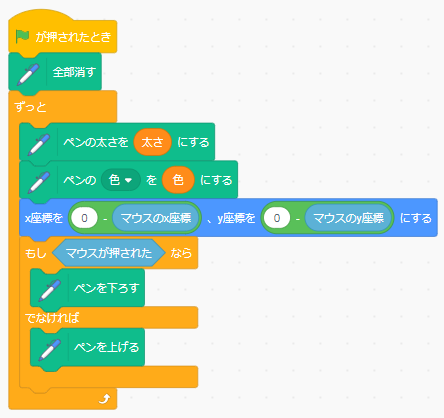 